Publicado en 28028. Madrid el 27/03/2013 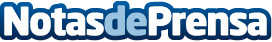 Las pymes ya pueden contar con Izaro APS LiteGrupo i68 lanza Izaro APS en versión reducida, gracias a la que las pymes contarán con un planificador a capacidad finita, que ofrece un control y una optimización máxima del proceso de producciónDatos de contacto:Grupo i6891 449 01 11Nota de prensa publicada en: https://www.notasdeprensa.es/las-pymes-ya-pueden-contar-con-izaro-aps-lite Categorias: Software http://www.notasdeprensa.es